Sociální patologie ISeminář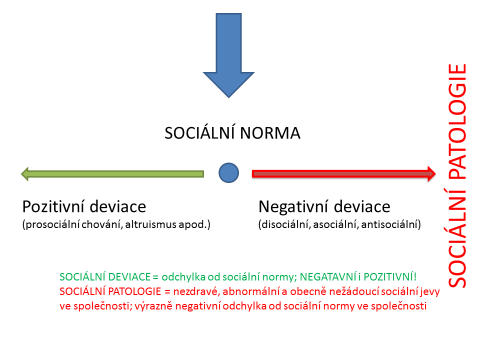 Požadavky: 1. Prezentace zadané práceprezentování v semináři (prezentace v Powerpointu nebo jiná, nutné využití aktivizačních metod, popř. aktivit,her.; uvedení příkladů; vyvolání diskuze k vybraným bodům tématu - řízení diskuze).Nutno dodržet zvolený termín - v případě, že se nemůžete dostavit, musíte si sami domluvit přehození s někým ze své skupiny a informovat o tom vyučující předem!TEORIE ANOMIE E. DurheimaTEORIE ANOMIE R. K. MertonaCHICAGSKA ŠKOLA TEORIE DEZINTEGROVANÉ SPOLEČNOSTI Wilhelma HeitmeyeraTEORIE DIFERENCOVANÉ ASOCIACETEORIE DELIKVENTNÍHO PROSTŘEDÍ (teorie subkultur)ETIKETIZAČNÍ TEORIETEORIE ROZBITÝCH OKENTEORIE SOCIÁLNÍHO UČENÍGENETICKÉ A ADOPČNÍ STUDIEOLIGOFRENIE JAKO PŘÍČINA DELIKVENCETEORIE CHARAKTERU A TEMPERAMENTUTEORIE ODLIŠNÉHO KOGNITIVNÍHO STYLUTEORIE ROZENÉHO ZLOČINCE (pozitivistická kriminologie)PSYCHOANALYTICKÉ TEORIETEORIE FRUSTRACE - AGRESEKONTROLNÍ TEORIEDRAMATURGICKÁ TEORIESITUAČNÍ TEORIE2. Sledování tématiky sociální patologie v médiích! Sledování tématiky sociální patologie ve svém okolí! 3. Prezentace jednoho aktuálního případu z oblasti sociální patologie v semináři - obsah, analýza podle následujícího klíče:důvod volby článkukde je hranice? - jak je daná problematika vnímaná společností dnes a dříve (toleranční limit)zasadit do kontextu situace současné společnosti a kultury (jak je daný jev determinován ze strany společnosti a kultury, případně opačně; tj. jak společnost přispívá, ,nebo brání existenci takového jevu apod. Co je dobře, co by mělo být jinak.)co je norma (normální chování) ve vztahu k dané problematice (z různých pohledů - norma sociální, statistická, legislativní atp.) Kdo nám říká, že je to normaexistuje podle vás prevence daného jevu –  jaká (je/by měla být)jak v daném případě funguje sociální kontrola? (kdo ji realizuje, jaká je - formální, neformální, vnější, vnitřní...)jaké jsou nebo by měly být sankce - podle jednotlivých druhů (rozebrat)analýza možných příčin (pohledem různých teorií sociální deviace)vyvolání diskuze k článku, příprava aktivity k tomuto tématu, kterou byste mohli realizovat s dětmi mladšího školního věku  (nemusí vycházet z daného případu, ale obecně k tomuto tématu) – uveďte i cíle a předpokládané organizační zajištění – vyzkoušíte si se skupinou. Časově cca na 20 min. 4. Příprava a zpracování dílčích úkolůbudou průběžně zadávány5.Aktivní účast na semináři (seminář je povinný, absence omluvitelná pouze z důvodu nemoci - bude nahrazena formou zadané náhradní seminární práce)V případě nesplnění úkolů a aktivní účasti na daném semináři, bude zadaná náhradní seminární práce. V případě opakovaného neplnění úkolů a aktivní účasti na semináři nebude udělen zápočet. OBSAH PŘEDNÁŠEK (doc. Skopalová)Výklad základních pojmů - sociální patologie, sociální deviace, sociální norma, další související pojmy, anomie (adaptační způsoby), eufunkce a dysfunkce.Tradiční pohledy na deviantní chování, druhy a klasifikace sociálních deviací, funkce sociálních deviací ve společnosti. Normativní pojetí sociální deviace - konformní a deviantní jednání, typy norem, sociální kontrola a sankce, teorie konsensu, teorie konfliktu. Reaktivní koncepce sociální deviace - teorie societární reakce, sekundární deviace, faktory ovlivňující societární reakci, deviantní kariéra. Biologické, psychologické a sociologické teorie deviantního chování - nejvýznamnější představitelé a přístupy.Doporučená literaturaDle sylabu předmětu v systému IS.SLU